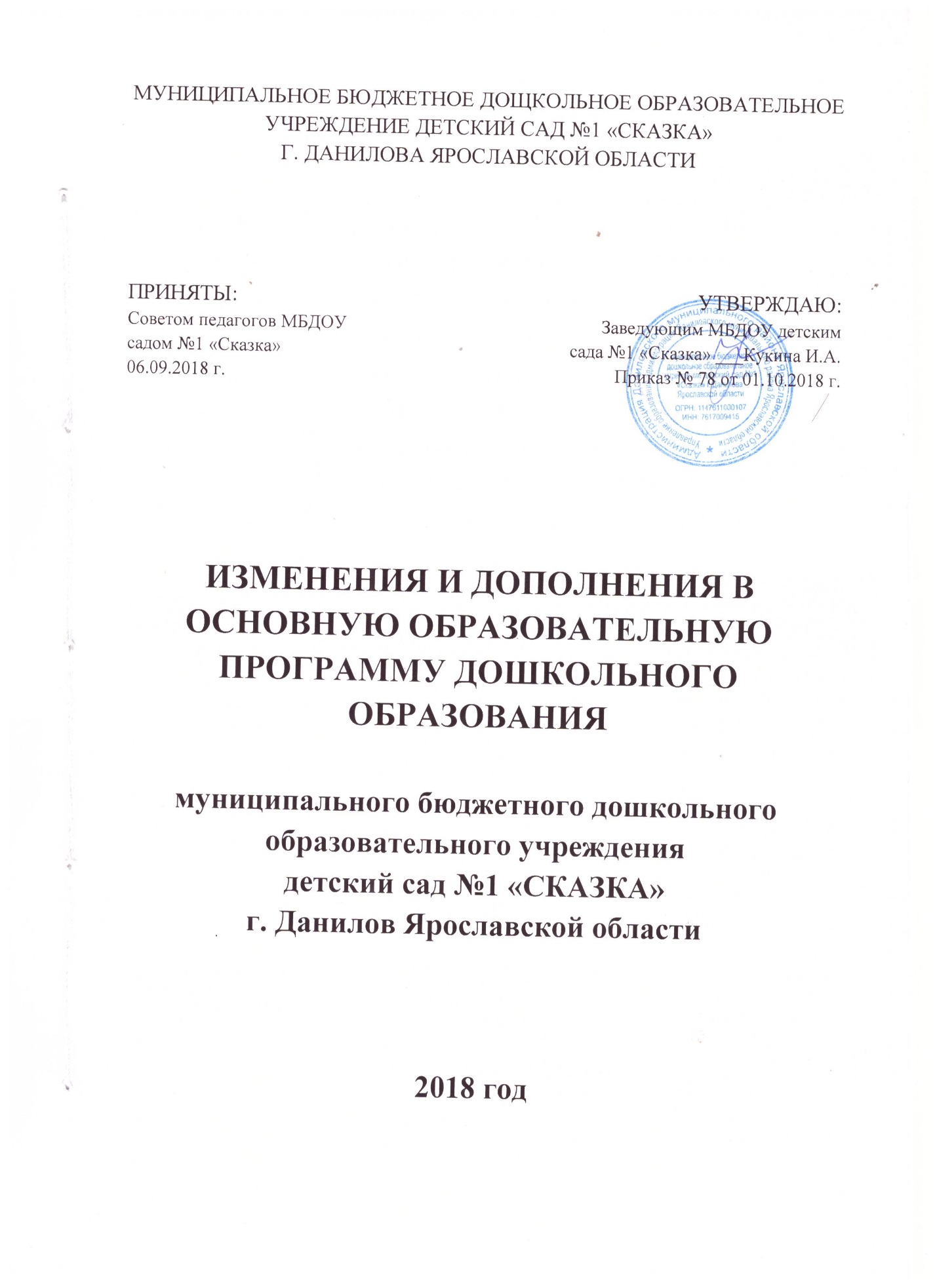 Приложение 1к приказу 78 от 01.10.18В пункт 3 Организационный раздел внести следующие изменения:Добавили пункт 2.6 Взаимодействие с социальными партнерами.В реализации образовательной программы наряду с дошкольным учреждением, осуществляющим образовательную деятельность, участвуют и другие научные, медицинские, культурные, физкультурно-спортивные и иные организации. ДОУ осуществляет сотрудничество с образовательными и культурными учреждениями района и города. Оно направленно на развитие учреждения, повышения его рейтинга, формирование положительного имиджа, а также, на научно-методическое сопровождение деятельности. Внешние связи ДОУ представлены в таблице.Приложение 2к приказу 78 от 01.10.18В пункт 3.3 Кадровые условия реализации программы 3 Организационного раздела внести следующие изменения:ТАРИФИКАЦИОННЫЙ СПИСОК НА 01.09.2018 г.Детского сада №1 «Сказка»	5-ти дневная неделя; 1 группа младшего возраста, 1 группа среднего возраста, 2 группы старшего возраста – 10,5 час. Пребывание;3 группы подготовительного возраста – 12 час. Пребывание.Приложение 3к приказу 78 от 01.10.18В пункт 3.4 Материально-техническое обеспечение программы в 3 Организационный раздел внести следующие изменения:         Территория включает в себя: индивидуальные групповые площадки, оборудованные теневыми навесами, игровыми домиками, качелями, песочницами, горками.     Спортивные площадки содержат: тропинка «Змейка», гимнастическая тропа «Зигзаг», лианы, лестница, футбольные ворота, волейбольные щиты.    В детском саду имеются помещения для медицинского обслуживания обучающихся, воспитанников и работников: медицинский кабинет, процедурный кабинет; помещения для питания обучающихся, воспитанников и работников: пищеблок, раздаточная, обеденные и буфетные зоны в 7-ми групповых             В 2018 году детский сад плодотворно  работал над совершенствованием материально-технической базы ДОУ. В течение года решалась задача по оснащению предметно-развивающей среды с соответствии с новыми требованиями. Проведена работа по ее  анализу с учётом требований реализуемой образовательной программы и с учётом ФГОС. В 7 группах наполняемостью по двадцать человек воспитатели создали приятную комфортную обстановку, что помогает детям безболезненно адаптироваться к детскому саду, без отрицательных эмоций покинуть привычную домашнюю среду.  Пребывание ребенка в группе способствует возникновению и закреплению положительного эмоционального тонуса, необходимого для его дальнейшего успешного развития. Новая модель развивающей предметно-пространственной среды  в нашем детском саду потребовала создания комфортных условий для каждого воспитанника.  Спальни детского сада выполнены в теплых пастельных тонах, мягкий свет освещает кроватки с гармонично подобранными покрывалами; окна задрапированы дизайнерскими  шторами. В этом году мы украсили стены спален оригинальными детскими рисунками.      Была дополнительно обогащена среда  в группах: приобрели на все 7 групп игровую мебель, «Уголки ИЗО» и «Природы», пополнили   атрибуты для сюжетно-ролевых игр, наборы кукол, машин и т.д. Для воспитания этикетного поведения у детей,  отработки навыков красивого и правильного приема пищи, умения правильно пользоваться столовыми приборами и салфетками были приобретены наборы столовых предметов. Теперь воспитанники старшей и подготовительной  группы в совершенстве пользуются столовым ножом и вилкой. Просторный физкультурный зал был дооформлен рисунком на стене, оборудован всем необходимым спортивным инвентарем, степ-платформами, батутами и многим-многим другим. Для занятий физкультурой в зимний период купили 20 комплектов лыж детям.Занятия художественно-эстетического цикла проводит квалифицированный музыкальный руководитель в красивом оформленном музыкальном зале, оснащенном современной аудио-видео - световой аппаратурой, и всеми атрибутами для театрализованной деятельности. У каждой группы  свой участок и  прогулочная веранда,  в которой  есть все необходимое для развития и социализации дошкольников. В прошедшем учебном году были приобретено дополнительное уличное оборудование.  Здесь каждому ребенку предоставлена возможность осуществить свой индивидуальный процесс познания окружающего мира.  В детском саду проведена локальная сеть не только в группы, методический кабинет, но и в кабинеты специалистов, завхоза и ст. медицинской сестры.Приобретены компьютеры для воспитателей, специалистов, завхоза и медицинской сестры.В конце учебного года купили интерактивную доску. А педагоги проходят обучение по работе с ней.Пополнили методический кабинет цветным принтером, переносным экраном. Методический кабинет ДОУ максимально дооснащён учебно-методической литературой, периодическими изданиями, закуплены комплекты наглядных и дидактических материалов для реализации программ.Талант юных художников помогают раскрывать, приобретенные нами два стола для рисования песком. Один из них оснащен цветной подсветкой.  На участке воспитатели организовали мини-огород. Теперь "Аппетитная грядка"- одно из любимых мест, где дети полезно проводят  время, общаясь с растениями, ухаживая за ними. Педагоги помогают узнать о том, как растут растения. В связи с объемом работ зимой по уборке снега на территории детского сада приобрели снегоуборочную машину.Социальное партнерство учрежденияСоциальное партнерство учрежденияСоциальное партнерство учрежденияНазвание учрежденияЗадачи, решаемые в совместной работеРезультаты совместной работыГородской краеведческий музей имени П.К.ШараповаЯрославская обл., г.Данилов, пл.Соборная д.5развитие у детей первичных знаний об истории родного краяприобщение детей к русской национальной культуреобеспечение для развития представлений об окружающем миреэкскурсии по музею и историческим местам с учетом возрастных особенностей детейквестигры на базе музеяпознавательные сюжетно-дидактические игры на базе детского садапроведение праздников народного календаряДетская школа искусств Даниловского муниципального районаЯрославская обл., г.Данилов, ул.Ленина 16/31приобщение детей к театральной культуреразвитие эстетического отношения к окружающему мирупобуждение к сопереживанию литературным персонажамформирование условий ценностно-смыслового восприятия и понимания произведений искусства концерты учеников детской школы искусств на базе ДОУмузыкальные концерты театральная деятельностьмузыкальная деятельностьдидактические игрыДетская Централизованная Библиотечная система Даниловского Муниципального районаЯрославская обл., г.Данилов, ул. Вятская д.4приобщение детей к чтению художественной литературыФормирование у детей ценностных ориентиров, путем знакомства с культурой и традициями родной страны  и интереса и потребности в чтении книгразвитие литературной речи и расширение кругозора детейвыездные выставки детской художественной литературыобзорные экскурсиитематические встречивикториныпостоянно действующие библиотеки для детей в каждой группе детского садаГБУЗ ЯО Даниловская ЦРБ Ярославская обл., г.Данилов, ул.Карла-Маркса д.64сохранение и укрепление здоровья детей, оказание лечебно-профилактической помощи детям, анализ заболеваемостиконтроль за физическим развитием детейпроведение профпрививокосмотры врачами-специалистамиприведение скрининг-тестовзакаливающие процедурынаблюдение за детьми в период адаптацииведение индивидуальных листов здоровьяМАУ "ДИА" Адрес: Ярославская обл., г.Данилов, пл.Соборная д.14А оф.25развитие творческой активностиповышение имиджа учреждениярасширение информационно-образовательного пространства для населения города и района съемки и репортажи о жизни детского садаоповещение населения о достижениях МБДОУ детский сад №1 "Сказка"Общественно – политическая газета СеверянкаАдрес: Ярославская обл., г.Данилов, ул.Шарохина д.15повышение имиджа учреждения расширение информационно-образовательного простанства для населения и городараспространение положительного опыта работы с детьми и педагогическое просвещение родителейстатьи, посвященные актуальными вопросами МБДОУ д/с №1 "Сказка"материалы, освещающие физкультурно-оздоровительную и воспитательную работу с детьмистатьи и фотоматериалы о планах, событиях, жизни МБДОУ д/с №1 "Сказка"Даниловский районный Дом культурыАдрес: Ярославссская обл., г.Данилов, Соборная площадь д.7
развитие социальной связи МБДОУ д/с №1 "Сказка" для социализации детейвоспитание желания публичного представления своего творчества, его значимостисоздание благоприятной социальной ситуации развития ребенка в соответствии с его возростными особенностями и склонностямиприобщение детей к социальнокультурным нормам, традициям общества и государстватеатральные представлениятематические представления посещение спектаклейбеседы с работниками театра "Диадор"продуктивная деятельность детей и родителей, концертные программы, поделки, рисункиДаниловская художественная галереяАдрес: Ярославская обл., г.Данилов, ул.Володарского д.45знакомство с культурным наследием родного краяраннее развитие творческих способностей детейсоздание условий для совместного семейного творчествавыставки семейного творчествапосещение выставок галереитворческие выставки детских работтематические экскурсии, мастер класс для художественно-эстетического развития детейМДОУ "Детский сад №5 Серпантин" г.РостовАдрес6 Ярославская обл., г.Ростов, ул.Юбилейная д.5обмен опытом между педагогами МБДОУповышение уровня педагогической компетенции участников сетевого взаимодействияповышение мотивационной готовности всех субъектов образовательного процесса к изменению содержания образования в рамках сотрудничества, равенства и партнерствасоздание условий для профессионального развития педагогов детского образовательного учреждения, в целях повышения рейтинга и формирования положительного имиджа детского садакруглые столы, презентации системы работы и передового педагогичческого опытаоткрытые показы деятельности с детьми Воскресная школа г.ДаниловАдрес: Ярославская обл., г.Данилов,ул.Ярославская д.26воспитание духовно-нравственной личностисодействие обретению детьми нравственного востребованного духовного опыта, основанного на традициях русского православиятематические беседы о народных традицияхпраздники и развлечениявыставки детских рисунковОГИБДД Даниловского ОМВД РоссииАдрес: Ярославская обл., г.Данилов, ул.Ярославская д.79профилактика и предупреждение детского дорожно-транспортного травматизмаформирование у детей навыков осознанного безопасного поведениябеседа с родителями детей о ПДД и вручение детям сладких подарковмастер-класс "Изготовление дорожных знаков из мыла"показ видеоролика по безопасности на дорогахвыставки детских рисунковакция "Безопасное колесо", "Единый день безопасности дорожного движения"выпуск информационных буклетов для родителей по правилам дорожного движенияигры "Красный, желтый, зеленый", "Полосатая зебра" и др.Планетарий "Космик" г.ЯрославльАдрес: г.Ярославль, ул.Победы д.41знакомство детей с научно-просветительским учреждением "Космик"закрепление и систематизация знаний о космосе, уточнение знаний об исследованиях космоса, о космонавтахинтерактивные программы, квест-игры, мастер-классы по конструированию и макетированию по теме "Космос"МБДОУ д/с "Солнышко"Адрес: Ярославская обл., г.Данилов, ул.Володарского д.73соревнования между детскими садамиповышение уровня педагогической компетенции участников сетевого взаимодействияповышение мотивационной готовности всех субъектов образовательного процесса к изменению содержания оббразования в рамках сотрудничесва, равенства и партнерствасоздание условий для профессионального развития педагогов детского образовательного учреждения, в целях повышения рейтинга и формирования положительного имиджа детского садакруглые столы, презентации системы работы и передового педагогического опыта, открытые показы деятельности с детьмиКинозал "Макарыч" г.ДаниловАдрем: Ярославская обл., г.Данилов, Советская плащадь д.9знакомство с актерской профессиейприобщение детей к достижениям кинематогрофа современности и прошлых летвоспитание высокой нравственной культуры, духовности детейпросмотр мультфильмовквест-игра "Угадайка"выставки детских рисунков о любимых героях мультфильмовпросмотр фильмовГосударственное казенное учреждение Ярославской области "Отряд противопожарной службы №6" Пожарная часть № 52Адрес: Ярославская обл., г.Данилов, ул.Володарского д.80формирование умения реально оценивать возможную опасностьзнакомство с профессией пожарноговоспитание чувства осторожности и самосохранения, привитие навыков поведения при возникновении пожаравстреча с инспектором госпожнадзоравикторина "Чтобы не было пожара"выставки детских рисунков "От чего происходят пожары"МБОУ средняя школа № 2 имени В.И.ЛенинаАдрес: Ярославская область, г.Данилов, ул.Урицкого д.46создание партнерского взаимодействия системе "Школа-ДОУ-семья" в подготовке детей к обучению в школелегкая адаптация к школьной средеповышение педагогической культуры родителейзнакомство с разными видами школ и профессией учителяэкскурсии в школу, целевое посещение уроков в колекруглые столы педагогов ДОУ и школ в вопросах преемственностисовместные выставки и конкурсыДЮСШ № 2Адрес: Ярославская обл., г.Данилов, ул.Набережная д.62создание условий для гармоничного физического развития детей, совершенствование индивидуальных способностей и самостоятельностиформирование позитивного отношения к занятиям физкультурой и спортомповышение уровня знаний родителей и педагогов в области формирования и укрепления здоровья детейспортивные мероприятияактивный совместный отдыхпосещение кружков, секций оздоровительного направленияЯрГУ им. П.Г.Демидова кафедра психологииАдрес: г.Ярославль, ул. Советская д. 14/2повышение мотивации и осведомленности родителей в современных практиках организации семейного досуга и использование их в воспитании детейобобщение опыта организации и распространение опыта проведения совместной семейной игровой деятельности и форм организации досугатематические встречи, групповые консультации с родителями на тему " Секреты счастливых семей"создание банка традиционных и новых для российской культуры игрлекции, вебинары, видео-лекции, мастер классы по игровым практикам в "Родительском университете"МУ Даниловский комплексный центр социального обслуживания населения с.СередаАдрес: Ярославская обл., Даниловский р-н, с. Середа, ул.Ленина д.24развитие духовно-эмоциональной связи между детьми и пожилыми людьмивоспитание толерантности, умения проявлять чувство заботы и ответственности за близкихформирование единого образовательного пространства "Детский сад-семья-общество"тематические встречи, беседы, конкурсы воспитанников Институт развития образованияучастие в региональном проекте "Футбол с детства"методическое сопровождение образовательной и профессиональной деятельности повышение профессиональной компетентности педагоговобъединение усилий для развития и воспитания детейактивизация и обогащение воспитательных умений родителей в деятельности ДОУ, совместная работа по обмену опытомприобщение детей и воспитателей к спортивной жизнисеминары, мастер-классы, круглые столы, конференцииТерриториальная избирательная комиссия по Даниловскому районуАдрес: Ярославская обл., г.Данилов, пл.Соборная, д.14а формирование новой общественно-государственной системы воспитания детей, обеспечивающей их социализацию, высокий уровень гражданственности, патриотичности, толерантности, законопослушное поведениебеседы "Ознакомление избирательного права детей старшего дошкольного возроста"праздник "День России", "Выборы президента сказочной страны"выставки детских рисунков к "Дню молодого избирателя"№ФИОЗанимаемая должностьПедагогический стажОбразование Наименование документа, №, дата выдачистажКатегория оплаты 1Кукина Ирина АлександровнаЗаведующаяВысшее профессиональное, Университет им.Некрасова, Преподаватель технологии и предпринимательства.Диплом    ЭВ 593554№ 31832725 июня 1997г31-00-053Васильева Наталия АлександровнаВоспитатель1 ставка09-04-28Высшее профессиональное, ЯГПУ им.Ушинского, Преподаватель дошкольной педагогики и психологии, 2014Диплом  107624№ 004330728 февраля 2014 г12-07-28«первая» пр. №02-14/8 от 27.04.2018г.5Крыжановская Марина АлександровнаВоспитатель1,5 ставки05-00-26Высшее профессиональное, ЯГПУ им. Ушинского, Педагогика и методика начального образования, спец-ия «Организация логопедической работы», 2003Диплом ВСБ 0293314№107230 июня 16-01-16«первая» пр. № 02-14/23 от 29.12.20176Юрчанова Варвара ВладимировнаВоспитатель1 ставка11-00-19Среднее специальное, Угличское педагогическое училище Ярославской области; Преподаватель в начальных классах, 1992. Диплом ЛТ 448790№535429 июня 22-11-15Первая № 02-14/4 от 28.04.20177Измаилова Людмила ЛеонидовнаМузыкальный руководитель 1.75 ст 34-03-07Высшее профессиональное. Магаданский государственный педагогический институт, педагогика и психология (дошкольная), 1992 г.Диплом ФВ №272367№842426 мая 1992 года34-06-13«первая» пр. № 02-14/23 от 29.12.20178МорозоваИринаВладимировнаВоспитатель1 ставка27-11-23Среднее специальное. Рыбинское педагогическое училище, дошкольное воспитание, 1990Диплом МТ 359993№ 4127 июня 1990 г28-04-13Высшая №02-14/03От  27.02.20159ИлибаеваНаталияВладимировнаИнструктор по физ.культ.1 ставка08-10-24Высшее профессиональное, ЯГПУ им. Ушинского, педагог профессионального обучения,«Профессиональное обучение (экономика и управление)»Диплом ВСГ 1363968№ 88336 ноября 2007 года15-11-26Первая№ 02-14/28от 28.12.2018 10ГореваРузаннаВладимировнаВоспитатель1 ставка01-08-30Высшее профессиональное, ЯГПУ им. Ушинского, учитель биологии, 2007Диплом ВСГ № 136399923 ноября 2007 г09-06-2011Шамелова Любовь ВикторовнаУчитель-логопед 1 ставка30-00-06Высшее профессиональное, ЯГПУ им. Ушинского, учитель-олигофренопедагог, 2007.Диплом ВСГ 1363390№ 8108От 30.06.200730-00-06Высшая№ 02-14/23от 29.12.201712Лашичева ТатьянаАлександровнаПедагог-психолог0.5 ставки17-08-23Высшее профессиональное, Московский психолого-социальный институт, специальность «Психология»Диплом БВС 0824413,№1575От 29.03.200017-08-23Высшая№ 02-14/31От 25.12.201513СоколоваАнна ВасильевнаВоспитатель1 ставка04-00-13Высшее профессиональное, ЯГПУ им. Ушинского, педагог-психолог, 2014Диплом 107624 0043689 № 22033от 07.07.201407-02-2514ТихоноваМарина ДмитриевнаСтаршая мед сестра1 ставкаСреднее профессиональное, Рыбинское медицинское училище, 1994Диплом № 1254371994г.25-11-00Первая № 228-л от 21.06.2016г.15СилинаИринаАлександровнаВоспитатель1 ставка02-01-06Высшее профессиональное, Московский социально-гуманитарный институт, специальность «Психология», 2011.Диплом ВСГ 4674293 № 1773От 20.03.201113-08-25Первая № 02-14/28от 28.12.2018г.16Гетун Юлия ВалерьевнаВоспитатель1 ставка05-10-04Высшее профессиональное, ЯГПУ им. Ушинского, специальная дошкольная педагогика и психология 2002г.Диплом 107624 № 0043593От 07.06.201415-00-1617Иософатова Ольга ВладимировнаВоспитатель0,5 ставки29-08-12Высшее профессиональное, ЯГПУ им. К.Д. Ушинского, преподаватель дошкольной педагогики и психологии, 2005 г.Диплом ВСВ 0604199№ 3816от 21.06.2005 года 30-00-21Первая пр. № 02-14/8от 27.04.201818Шишмакова Анна ВладимировнаВоспитатель1 ставка12-11-08Высшее профессиональное, ЯГПУ им. К.Д. Ушинского, преподаватель дошкольной педагогики и психологии, 2010 г.Диплом ВСГ 4257925№ 12821от 23.06.2010г.22-10-11Первая пр. № 02-14/11от 25.05.201819Жибарева Светлана АлексеевнаСт. воспитатель16-06-24Высшее профессиональное, ЯГПУ им. К.Д. Ушинского, педагогика и психология начального образования, 2004 г.Диплом ВСБ 0269277№ 2021от 22.06.2004 г.16-06-24Высшаяпр. № 02-14/8от 27.04.2018Групповые комнатыМягкие напольные модули, игровой и дидактический материал, предметно-пространственная среда.Групповые комнаты оборудованы набором: разно-ростовой (столы, стулья) и мягкой мебелью, стеллажами для дидактического и игрового материала, инструменты и приспособления для рисования, игровыми модулями (кухня, гостиная, парикмахерская, магазин, горка, мягкий модульный конструктор), спортивным и выносным инвентарем. Наличие в групповых: телевизора, проектора, магнитофона, ноутбука, детской художественной литературы, кукольного театра.В групповых комнатах создана предметно-пространственная среда согласно возрастуМузыкальный залЭлектронное пианино, телевизор, проектор, магнитофон, музыкальный центр, ноутбук, зеркала, стулья, пуфы, детские музыкальные инструменты, костюмы, театральные атрибуты, мольберты.Спортивный зал Гимнастическая стенка, маты, гимнастические модули, синтезатор, магнитофон, батуты, гимнастическое бревно, гимнастическая скамейка, тренажеры, степ платформы, мелкое оборудование.Кабинет психолога и логопедаЗеркало, ноутбук и аудио система, зона релаксации, сухой душ, настольная театральная ширма, прозрачный мольберт, воздушно-пузырьковая колонна, мягкая мебель, кушетка.